Publicado en Barcelona el 02/12/2016 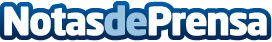 Aumenta el número de empresas que recurren al outsourcing para reducir sus costes fijosLa reducción de costes y una mejor calidad del servicio son los principales motivos por los que el 78 % de las empresas que han invertido en la externalización, vuelven a hacerlo. Esta reducción de costes les permite liberar recursos propios y adaptarse a las circunstancias en cada momentoDatos de contacto:Arantxa932696160Nota de prensa publicada en: https://www.notasdeprensa.es/aumenta-el-numero-de-empresas-que-recurren-al Categorias: Nacional Finanzas Logística Recursos humanos Consumo Otras Industrias http://www.notasdeprensa.es